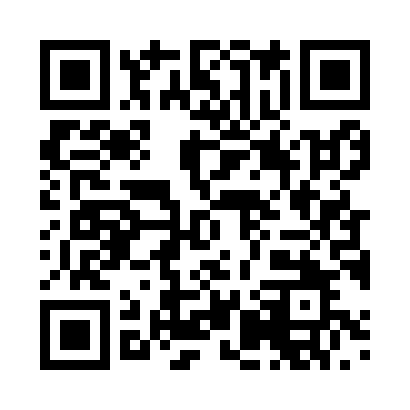 Prayer times for Annahof, GermanyWed 1 May 2024 - Fri 31 May 2024High Latitude Method: Angle Based RulePrayer Calculation Method: Muslim World LeagueAsar Calculation Method: ShafiPrayer times provided by https://www.salahtimes.comDateDayFajrSunriseDhuhrAsrMaghribIsha1Wed2:555:341:045:088:3511:032Thu2:525:321:045:098:3711:063Fri2:515:301:045:108:3911:094Sat2:505:281:045:118:4011:105Sun2:495:271:045:118:4211:116Mon2:485:251:045:128:4411:117Tue2:485:231:045:138:4511:128Wed2:475:211:045:138:4711:139Thu2:465:191:045:148:4911:1310Fri2:455:181:045:158:5011:1411Sat2:455:161:045:158:5211:1512Sun2:445:141:045:168:5411:1513Mon2:435:131:045:178:5511:1614Tue2:435:111:045:178:5711:1715Wed2:425:091:045:188:5811:1816Thu2:425:081:045:189:0011:1817Fri2:415:061:045:199:0211:1918Sat2:405:051:045:209:0311:2019Sun2:405:031:045:209:0511:2020Mon2:395:021:045:219:0611:2121Tue2:395:011:045:219:0811:2222Wed2:384:591:045:229:0911:2223Thu2:384:581:045:239:1011:2324Fri2:374:571:045:239:1211:2425Sat2:374:561:045:249:1311:2426Sun2:374:551:045:249:1511:2527Mon2:364:541:045:259:1611:2628Tue2:364:521:055:259:1711:2629Wed2:364:511:055:269:1811:2730Thu2:354:511:055:269:2011:2731Fri2:354:501:055:279:2111:28